Особенности организации работы с детьми с ОВЗ в инклюзивном классе на уровне НОО СЛАЙДОтдельную группу среди детей с ОВЗ составляют дети с задержкой психического развития (ЗПР). Категория детей с задержкой психического развития – наиболее многочисленная среди детей с ОВЗ и неоднородная по составу группа школьников.  В начальной  школе  имеется 2  варианта  этого  диагноза – Вариант 7.1 и Вариант 7.2. Во  втором  случае  дети  имеют  пролонгированное  обучение (5 лет на ступени  начального образования), но  в  обоих  случаях на конец обучения в школе они  имеют  цензовый уровень образования, т.е. образование в рамках учебной программы массовой школы.Этим детям необходим индивидуальный подход, своевременная помощь учителя, специалистов школы, а также поддержка родителей. В таких случаях необходимы максимум терпения, внимания, настойчивости. Недопустимо игнорировать этих детей, доводить неправильным подходом, невниманием, негативным отношением до срыва в психическом здоровье, до появления у него грубой педагогической запущенности, школьного невроза.В современной  школе  дети  с ОВЗ, имеющие  задержку  психического развития, как  правило, обучаются  в  условиях  инклюзии, т.е. совместно с другими  детьми  в  общеобразовательном классе. С  какими  же  трудностями сталкивается  педагог, когда  в  классе    ребенок, обучающийся по  адаптированной  образовательной программе для детей с  ОВЗ, имеющих ЗПР? Рассмотрим  основные  моменты  такого  совместного  обучения.СЛАЙДОсобую сложность представляет для учителя планирование и проведение уроков в классе инклюзивного обучения. Урок должен иметь чёткий алгоритм. Привыкая к определённому алгоритму, дети становятся более организованными.Начало урока с детьми ОВЗ всегда должно быть построено на повторении предыдущего материала. Обязательно нужно включать  словарную работу (устно или по карточкам).Основной ход урока может иметь два вариантаПервый вариант работы – «обычные» дети выполняют задания по карточкам, отрабатывая новую тему. В это время учитель в доступном варианте объясняет новую тему детям с ОВЗ. При этом используются: наглядность, постепенный переход от одного действия или понятия к другому, постоянное речевое сопровождение со стороны педагога, но не насыщенное,  а краткое и чёткое.Далее идёт закрепление материала. Один или два ребёнка выполняют задание перед всем классом. Учитель активно помогает. Потом дети с ОВЗ выполняют индивидуальные задания, связанные с новой темой, а учитель в это время работает с детьми возрастной нормы.Второй вариант – учитель может приступать к объяснению новой темы для всех учащихся. При этом для общего объяснения нужно выбирать только простые темы, как по своему объёму, так и по содержанию материала.  Также не забывать про использование алгоритма и наглядности. Далее можно предложить сильным ученикам выполнить индивидуальные задания самостоятельно, а в это время ещё раз объяснить более слабым ученикам содержание новой темы, и только потом предложить им самостоятельные задания и переключиться на проверку заданий, выполняемых сильными учениками.Такое чередование деятельности педагога продолжается в течение всего урока.Приложение 1СЛАЙДКаждое задание, которое предлагается детям с ЗПР, должно отвечать определённому алгоритму действий: - сначала учитель проговаривает само задание (т.е. «что мы будем делать»); - потом ребёнок проговаривает задание после учителя;- учитель проговаривает, как будем выполнять задание: что сначала, что потом, что в результате (ребёнок проговаривает за учителем);- после этого ребёнок переходит к  самостоятельному  выполнению задания. При выполнении заданий обязательно нужно использовать карточки с алгоритмом действий. Алгоритм может быть прописан или выполнен в виде схемы, таблицы. СЛАЙДПриложение 2СЛАЙДУрок в инклюзивном классе должен предполагать большое количество использования наглядности и дидактического материала  для таких детей. Это позволяет:- упростить  процесс восприятия материала, - улучшить  запоминания (как правило у таких детей преобладает зрительная память), - основываться на непроизвольном  внимании (произвольное внимание формируется позднее, чем у обычных сверстников).- опираться  на  наглядно–образное мышление (часто  в 1-2 классе ведущим у этих детей остаётся  наглядно-действенное мышление, а словесно – логическое мышление начинает формироваться лишь к концу обучения в начальных классах).     Наглядный материал должен быть не только ярким и интересным, но и максимально четким и информативным. При этом важна разумность при его использовании, потому что низкий объём восприятия и внимания не позволит изучить каждое пособие досконально. СЛАЙДПриложение 3СЛАЙДДоступное объяснение нового материала, использование занимательной наглядности, дидактические игры, индивидуально – дифференцированный подход – все это способствует созданию ситуации успеха. Мотивация к учёбе становится положительно устойчивой только в том случае, если учебная деятельность успешна, а способности ребёнка оцениваются объективно и позитивно.Больше на уроке должно звучать поощрения. Должна быть словесная поддержка педагога. Оценивать не весь урок в полном объеме, а каждый этап урока в отдельности. При оценивании надо опираться на возможности ученика. Например, весь класс за урок решил десять примеров и три задачи, а этот ученик успел справиться с пятью примерами и одной задачей – ставить ему отметку за качество выполнения, а не за количество. Спрашивать на уроках после ответов сильных учеников, чтобы у него была возможность увидеть и услышать образец ответа. Разрешить ему при ответе, при выполнении заданий пользоваться вспомогательными материалами: таблицами, памятками, алгоритмами, схемами, планами и т.п. Использовать опорные карточки при выполнении контрольных и проверочных работ.Увеличить время на выполнение заданий.СЛАЙДНе маловажную роль играет включение ребёнка с ЗПР в классный коллектив. Это взаимодействие надо правильно организовать.  Зачастую «особый» ребенок затрудняется отвечать перед всем классом, тогда ему дается возможность представить выполненное задание в малой группе. Работа в группах позволяет таким ученикам раскрыться и учиться у своих товарищей. Также ожидаемый результат дает и распределение учащихся по парам с другими учащимися класса, чтобы один из учеников мог подать пример другому. Не должны такие дети находиться в стороне и при организации внеклассных мероприятий: праздников, соревнований, экскурсий. Необходимо  найти ту сферу деятельности, в которой ребенок успешен, это может  быть  и спорт, и рисование, и музыка, и т.п., и обязательно  показывать  эту  сторону  коллективу  класса, чтобы  ребенок  оказался  принятым в группу, а не оказался изгоем из-за неуспешности в учебной деятельности - ведущей деятельности младшего школьного возраста.  В классе этому ученику можно дать поручение, которое ему посильно, обращая внимание на  его успешное исполнение. Очень важно помнить, что от одобрения учителя и его отношения к ученику с ЗПР зависит не только эмоциональное состояние ребенка, но и отношение к нему одноклассников. Постарайтесь проявлять терпение, деликатность, такт, контролировать свое поведение по отношению к ребенку с ЗПР. Важно владеть собой, не повышать голос ни при каких обстоятельствах, но при этом уметь сказать строго, если понадобится. СЛАЙДОсобое внимание при работе с детьми ЗПР отводится работе с родителями. Без  их помощи будет  очень сложно  преодолеть  все  проблемы  ребенка как  учебные, так и эмоционально-личностные. Педагог должен быть  в постоянном  контакте с  родителями, быть  готовым в любой момент проконсультировать по возникающему  вопросу, или направить к  нужному  специалисту школы. Успешное усвоение учебной программы невозможно без помощи  родителей, и  наиболее эффективно она работает  при выполнении домашних заданий, когда родитель может ещё раз повторить с ребенком пройденное в классе, и здесь педагогу необходимо правильно и доходчиво объяснить родителю основные моменты обучения, на что акцентировать внимание.  Несомненно это увеличивает нагрузку на  педагога, но поддержка родителей – одна из  основных  составляющих успешного  обучения детей с ЗПР.СЛАЙДТакже  важно  привлекать  и  специалистов  школы, включенных в  процесс коррекционно-развивающей работы с каждым ребенком с ОВЗ. Взаимодействие с  логопедом, психологом, дефектологом и социальным педагогом помогает  правильно  и эффективно  выстроить работу с таким ребенком. Например, при  трудностях усвоения той или иной темы дефектолог на своих занятиях сможет  ещё раз  проработать неусвоенный  материал, повторить сложные  для ребенка  моменты.СЛАЙДВ заключении своего  выступления, хочется  ещё раз подчеркнуть, что  инклюзивное обучение детей с ОВЗ это  сложный, требующий  терпения и  вложения больших усилий  процесс. И для коллег хочется предложить 10 подсказок, как учитель может помочь ребенку с ЗПР в инклюзивном классе.Приложение 1Структура урока при внутренней дифференциацииПриложение 2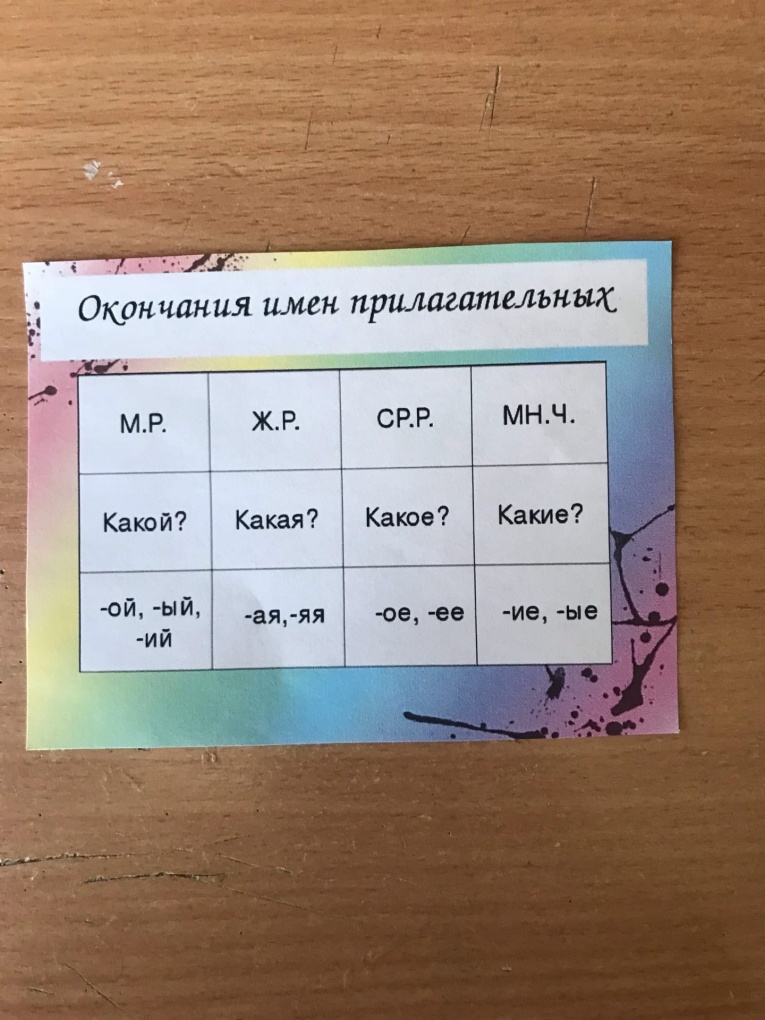 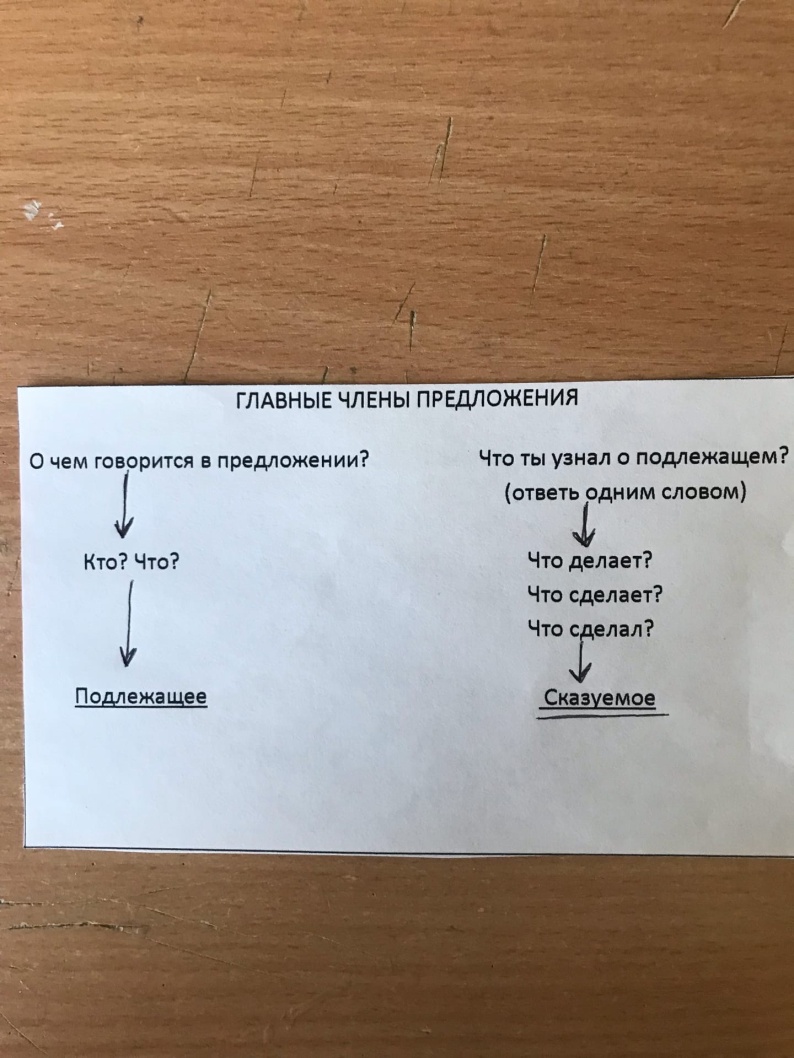 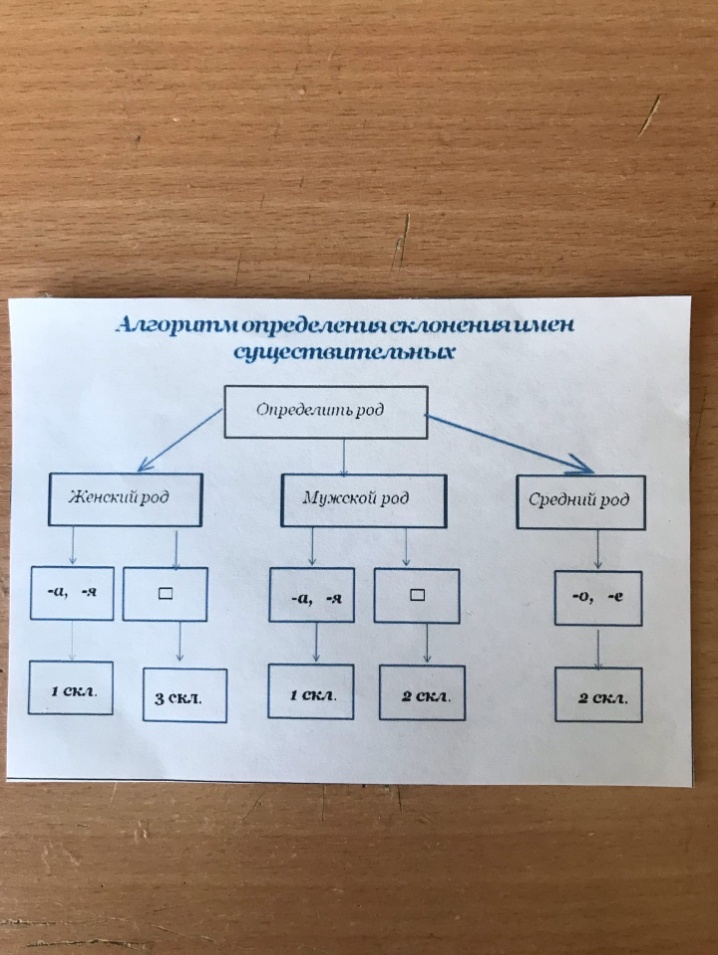 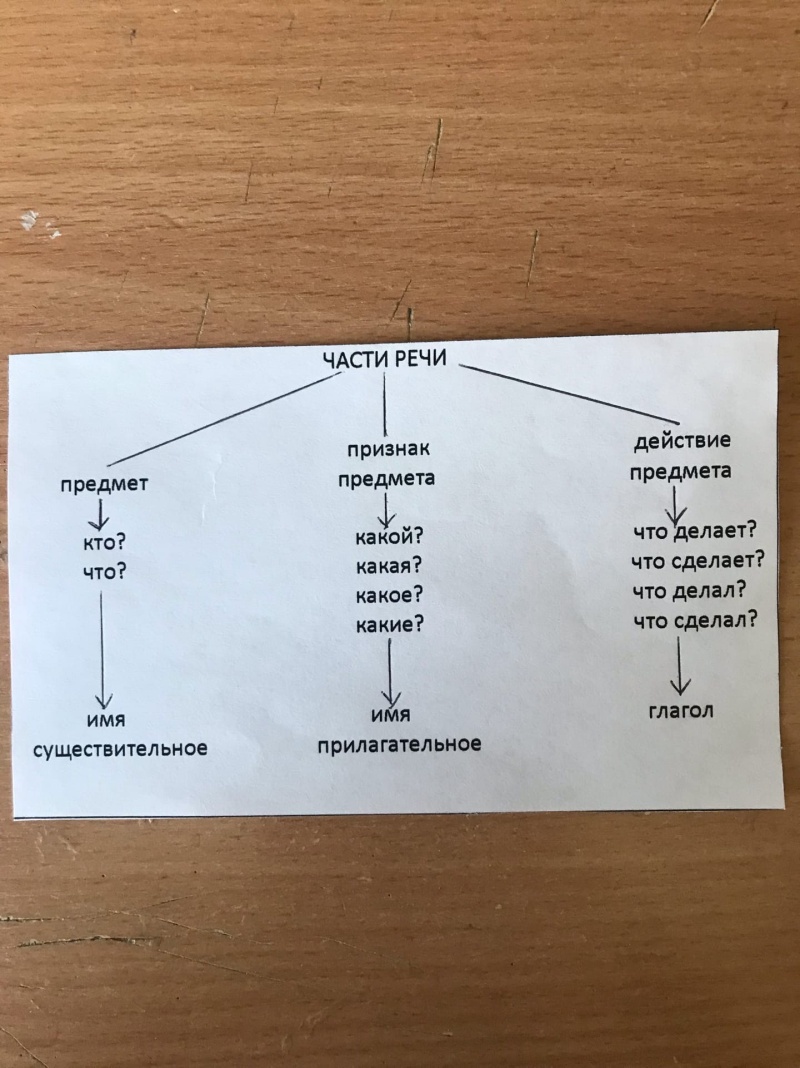 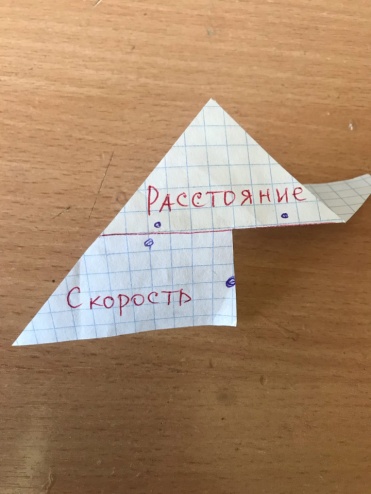 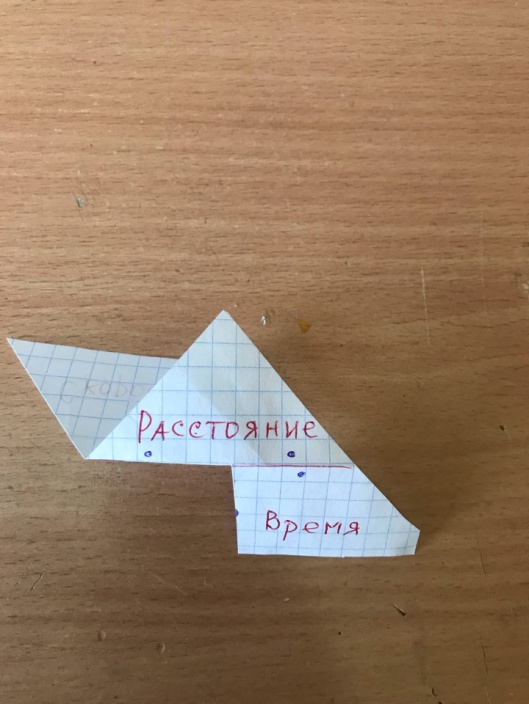 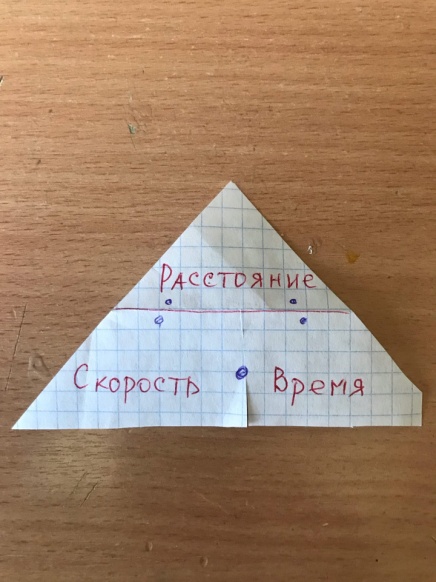 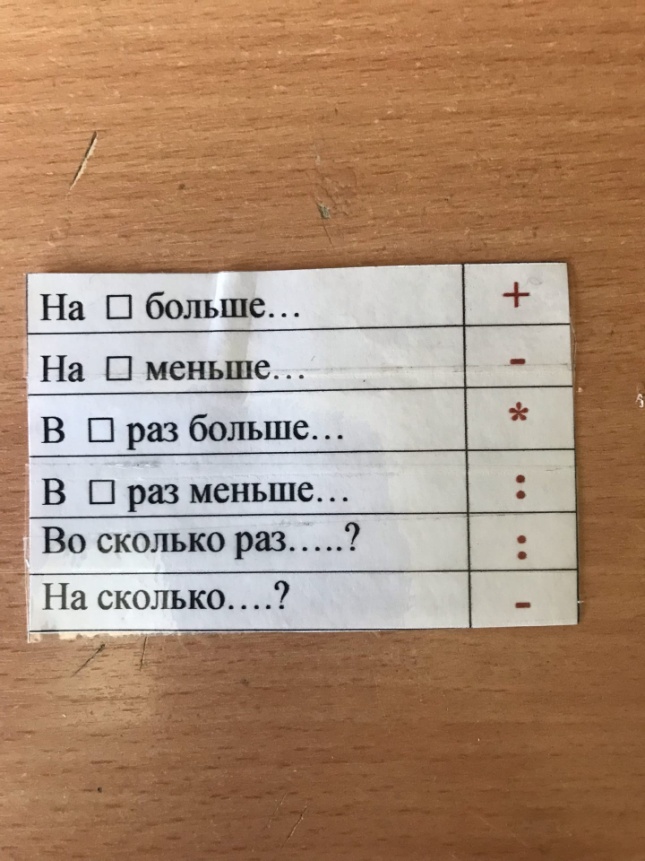 Приложение 3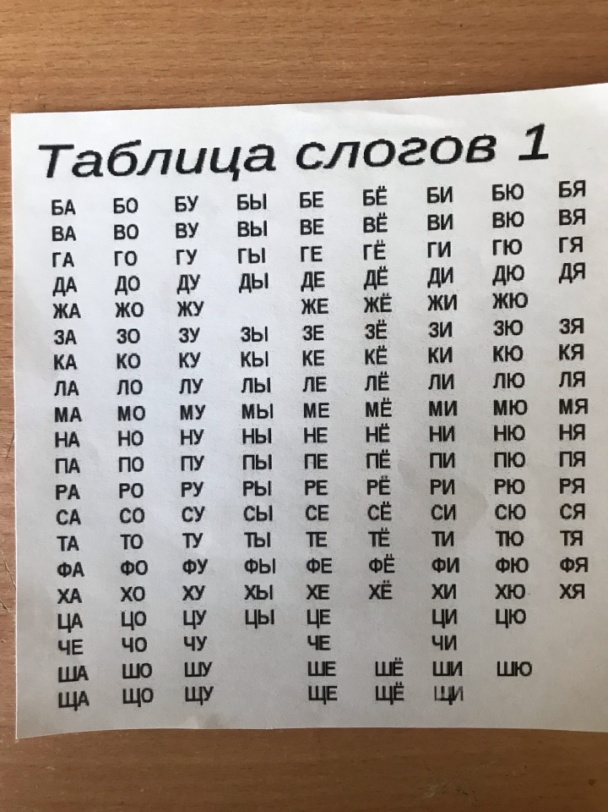 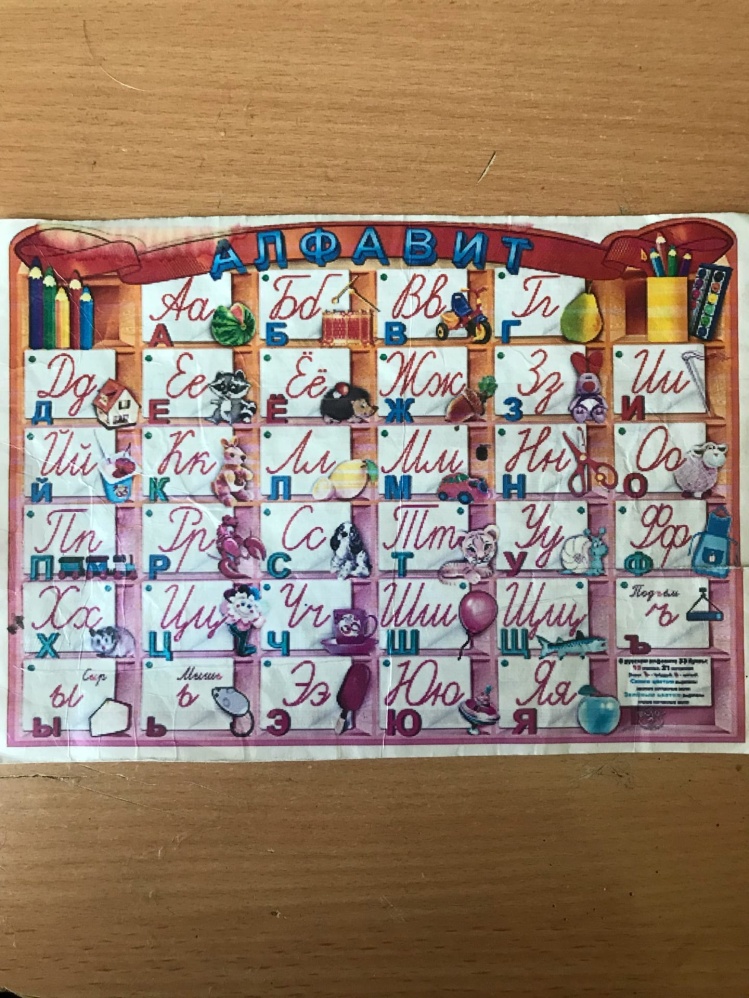 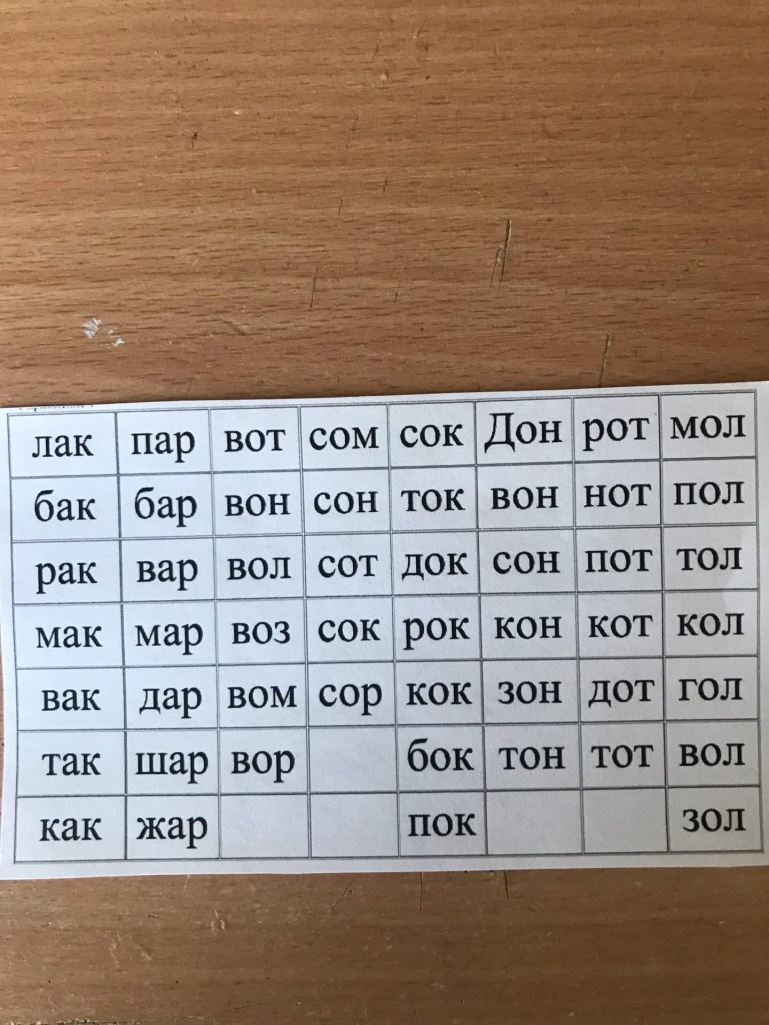 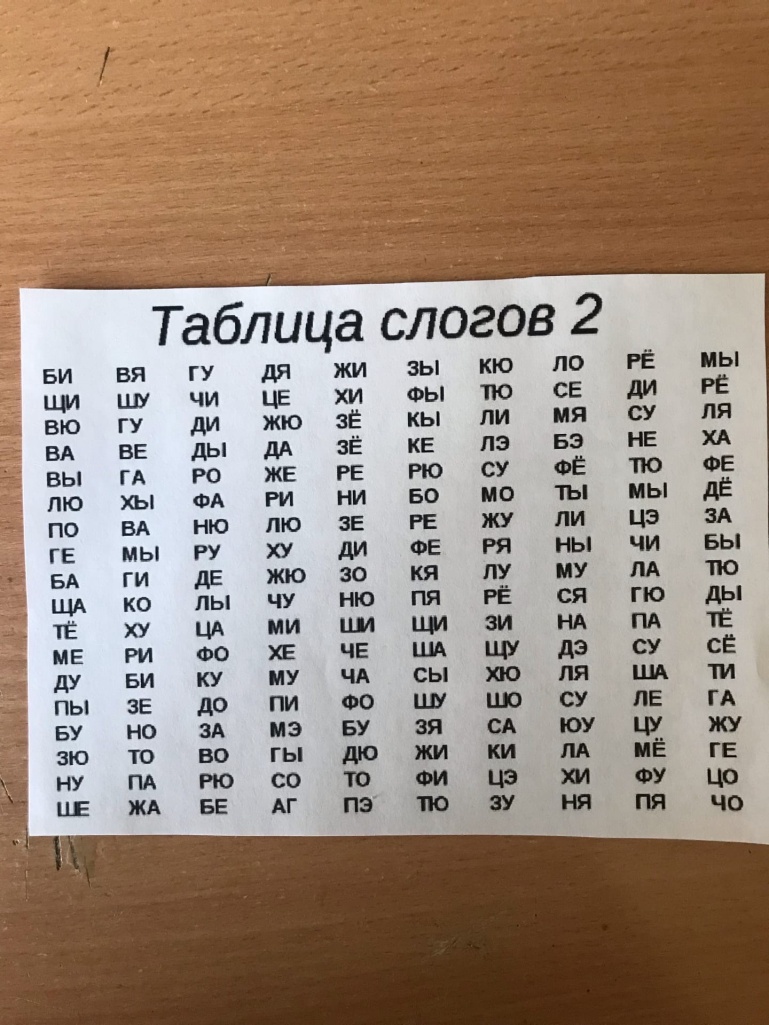 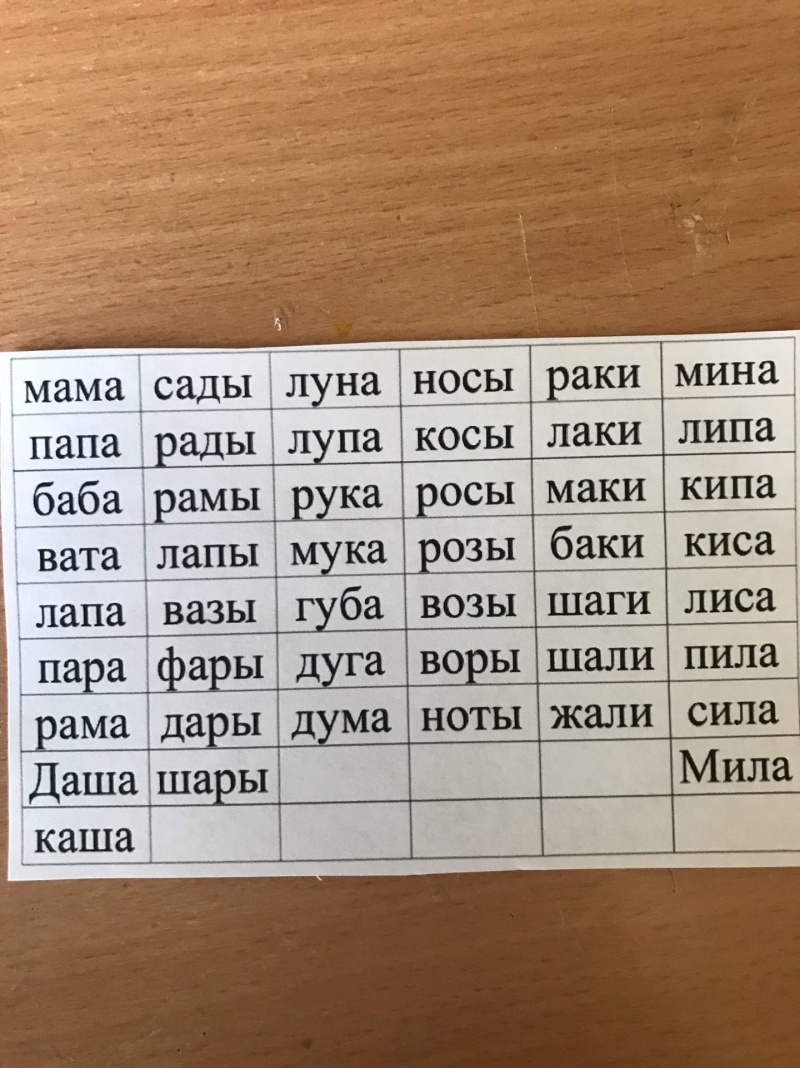 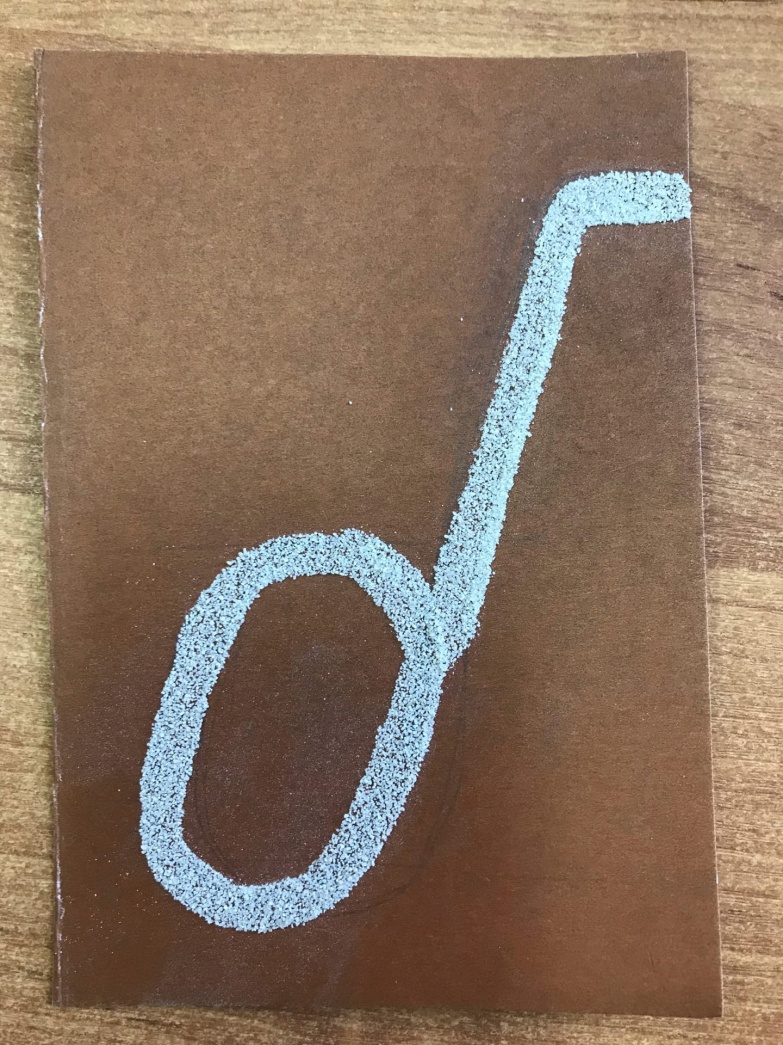 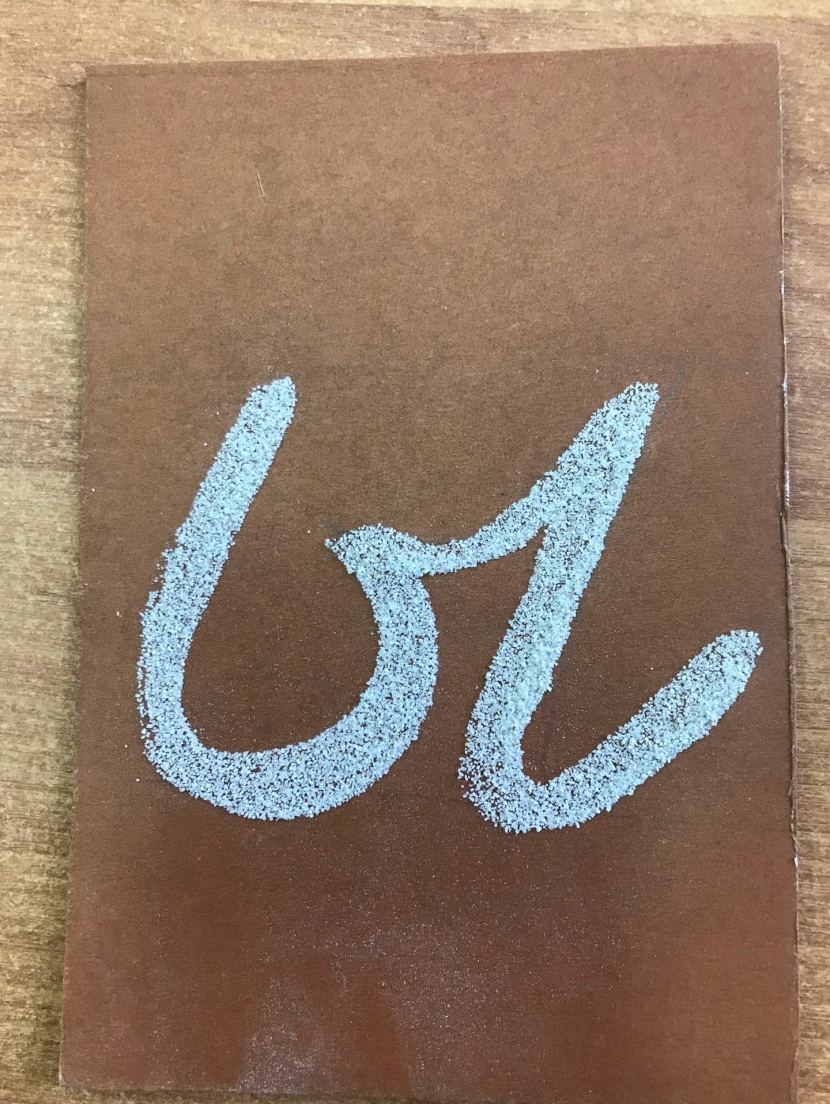 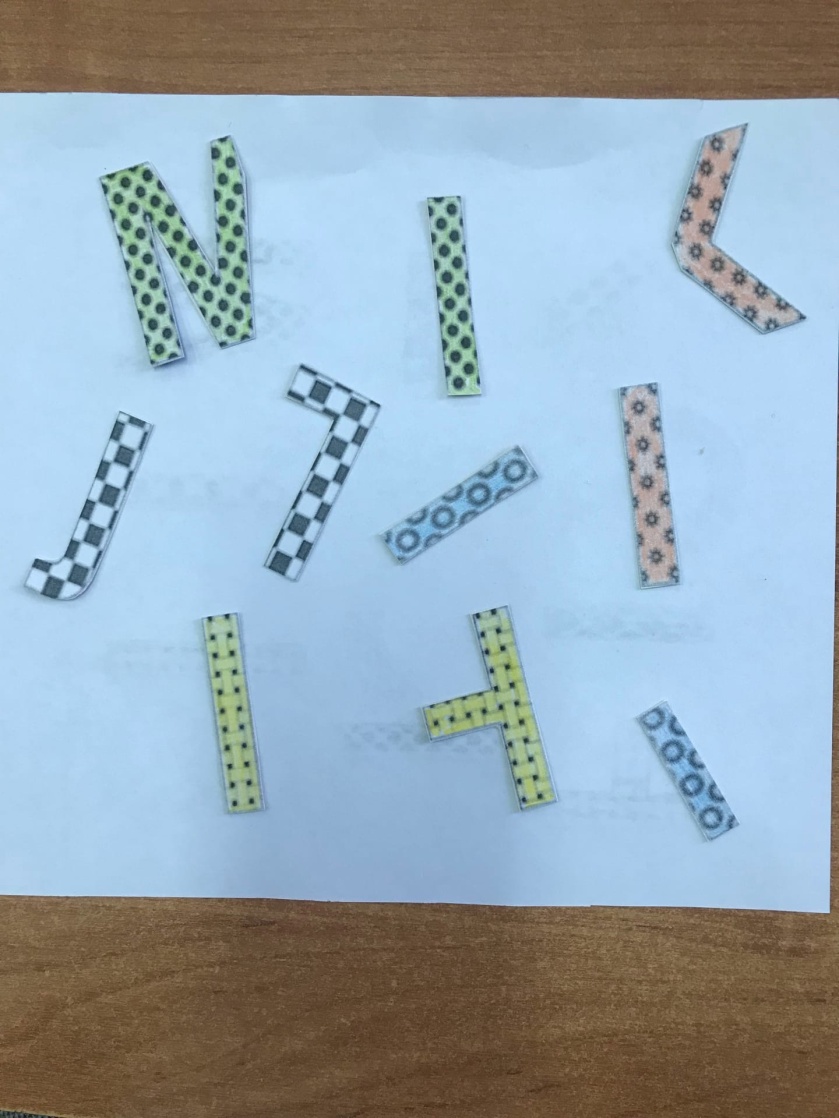 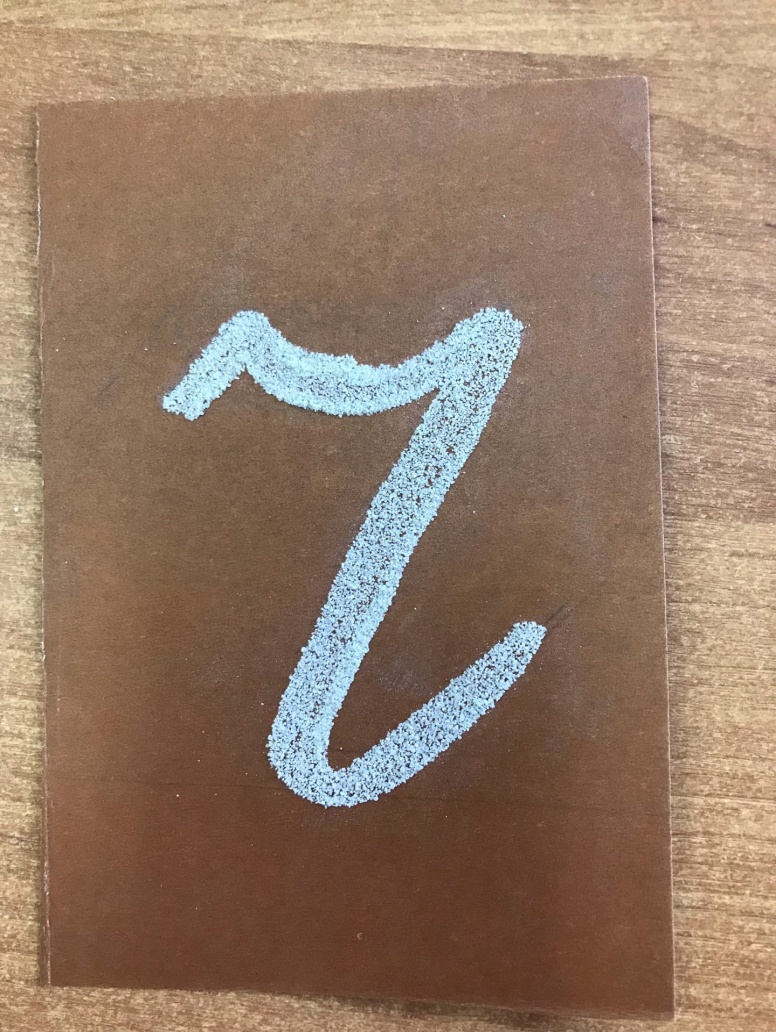 Этапы урокаОрганизация работы по ОПОрганизация работы по АПОрг. моментОбщий для всех детей классаОбщий для всех детей классаПроверка домашнего заданияФронтальный опрос. Проверка и взаимопроверкаИндивидуальная проверкаПовторение изученного материалаБеседа, письменное и устное выполнение упражненийРабота по карточкамПодготовка к восприятию нового материалаБеседаБеседа по вопросам, соответствующим уровню развития детей, обучающихся по данной программеИзучение нового материалаОбъяснение нового материалаОбъяснение нового материала (обязательно с опорой на наглядность и работой над алгоритмом выполнения задания)Закрепление изученногоВыполнение упражнений. ПроверкаРабота над усвоением нового материала (работа по алгоритму). Выполнение упражнений из учебника и работа по карточкамИтог урокаОбщий для всех детей классаОбщий для всех детей классаДомашнее заданиеУровень домашнего задания для детей с нормальным развитиемУровень домашнего задания для детей с особенностями в развитии